 Unit 2: Equations in One VariableLearning Target 2: Solve Two-Step Equations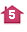       	Solve 15 –  = 28. Check your solution.	15 –  = 28	Write the equation.       	Rewrite the left side as addition.   – 15              = –15	Subtraction Property of Equality	        – = 13	Simplify.     (–4) = 13(–4)	Multiplication Property of Equality	           w = –52         Simplify.	Check the solution by replacing w with –52.	15 –   = 28	Write the equation.       15 –   28	Replace w with −52.       15 – (–13)  28	Divide.	          28  = 28 √  	The sentence is true.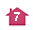 	Larina received a $50 gift card to an online store. She wants to purchase some bracelets that cost $8 each. There will be an $10 overnight delivery fee. Solve 8n + 10 = 50 to find the number of bracelets she can purchase.	So, Larina can purchase 5 bracelets.